Course Ideation
Generate a realm of ideas!This tool assists you in enriching your basic design with more brilliant ideas. You can brainstorm yourself using the guiding questions or use the methods Innovation Space created for every CBL dimension. As you can see in the picture all ten dimensions can be related to the components of constructive alignment.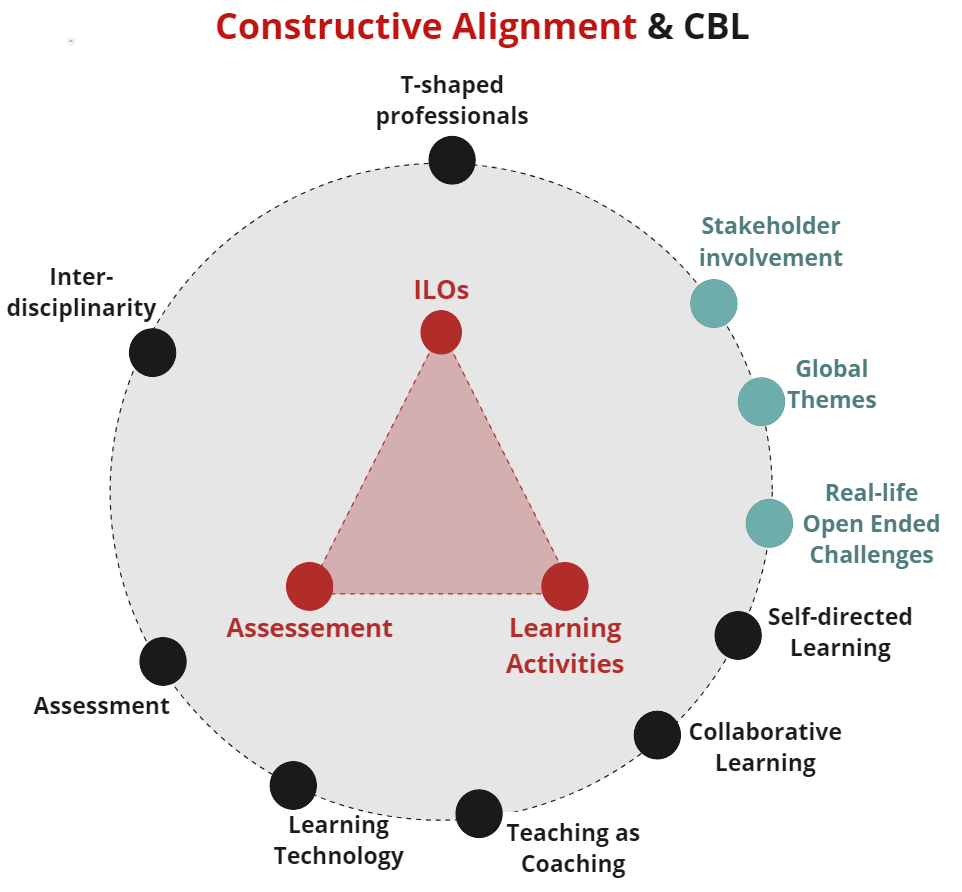 Have these design exercises guided by your Teacher Support. They are trained to do this.MaterialsFor live session: post-its, pens, printouts of worksheets. For online session: Miro, charged laptop, internet.TO DOUse your Design Brief and your Course Foundation to choose which dimension to start with and which to do later. We recommend starting with a maximum of 3.Every method takes 20-45 minutes. Read the Methods instructions and execute them.Wrapping upGather all the output of ideas you’ve created and structure them, combine matching ideas.Optional: Do a last idea round based on all the output following design question: How might we combine idea X with idea Y?When you are finished with ideation, reflect on the ILOs, Learning Activities, Assessment and Challenge: Do we have enough ideas to cover all the four components? Gather new ideas if needed. Overview of all Methods for designing by dimensionT shaped professionalsSelf-directed LearningCollaborative LearningLearning TechnologyInterdisciplinarityTeaching as CoachingStakeholder InvolvementGlobal ThemesReal-life Open Ended ChallengesAssessment as Learning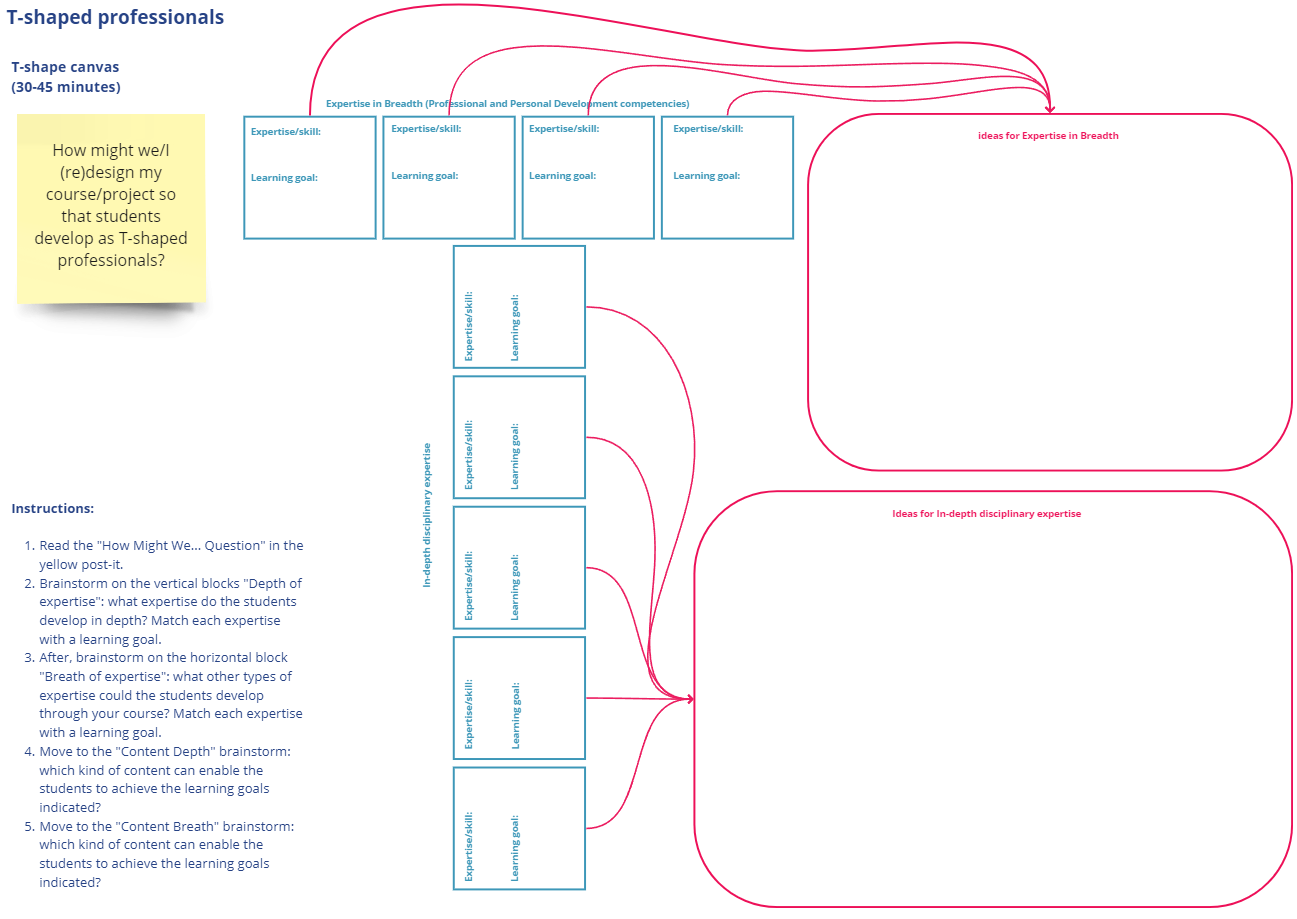 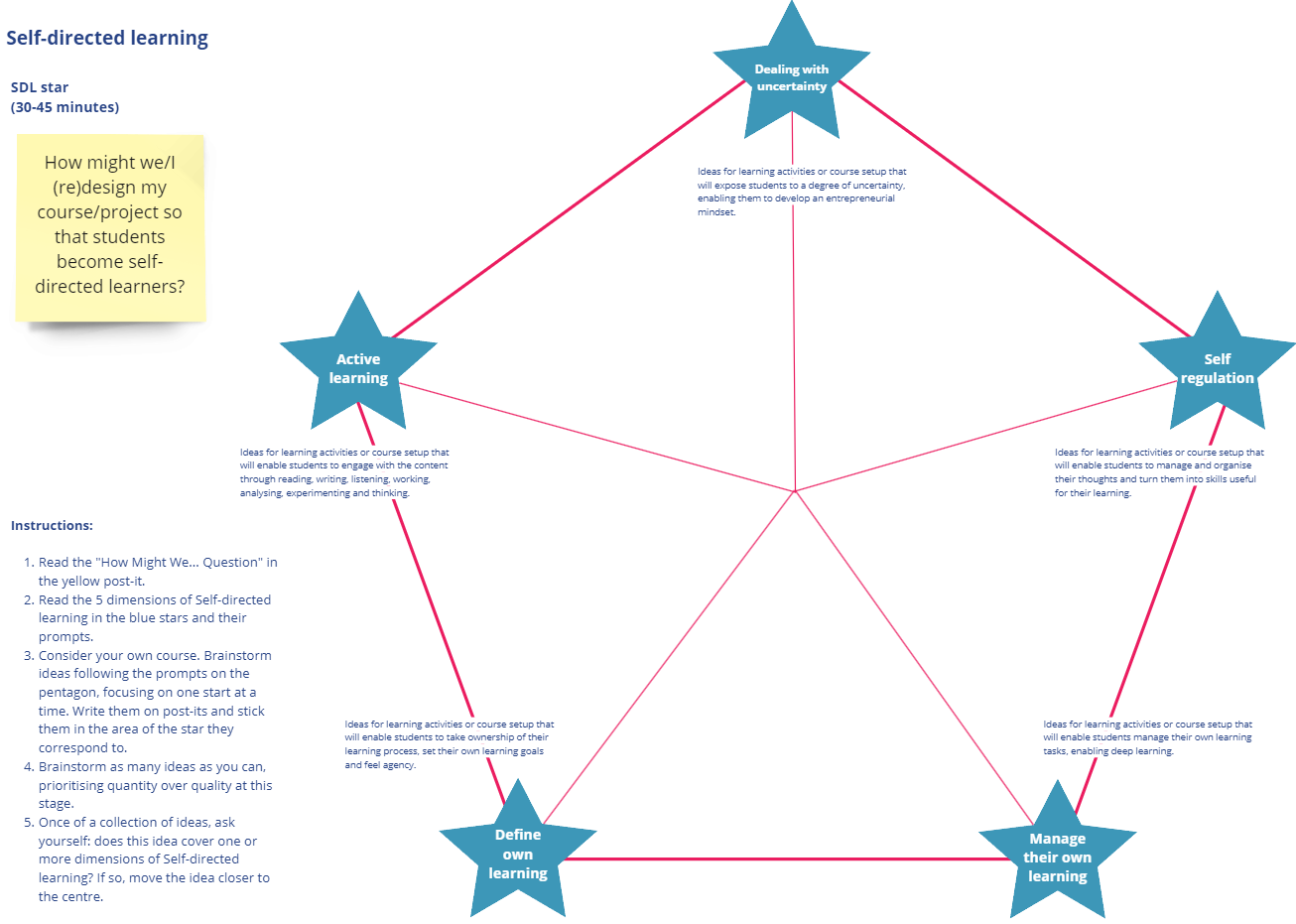 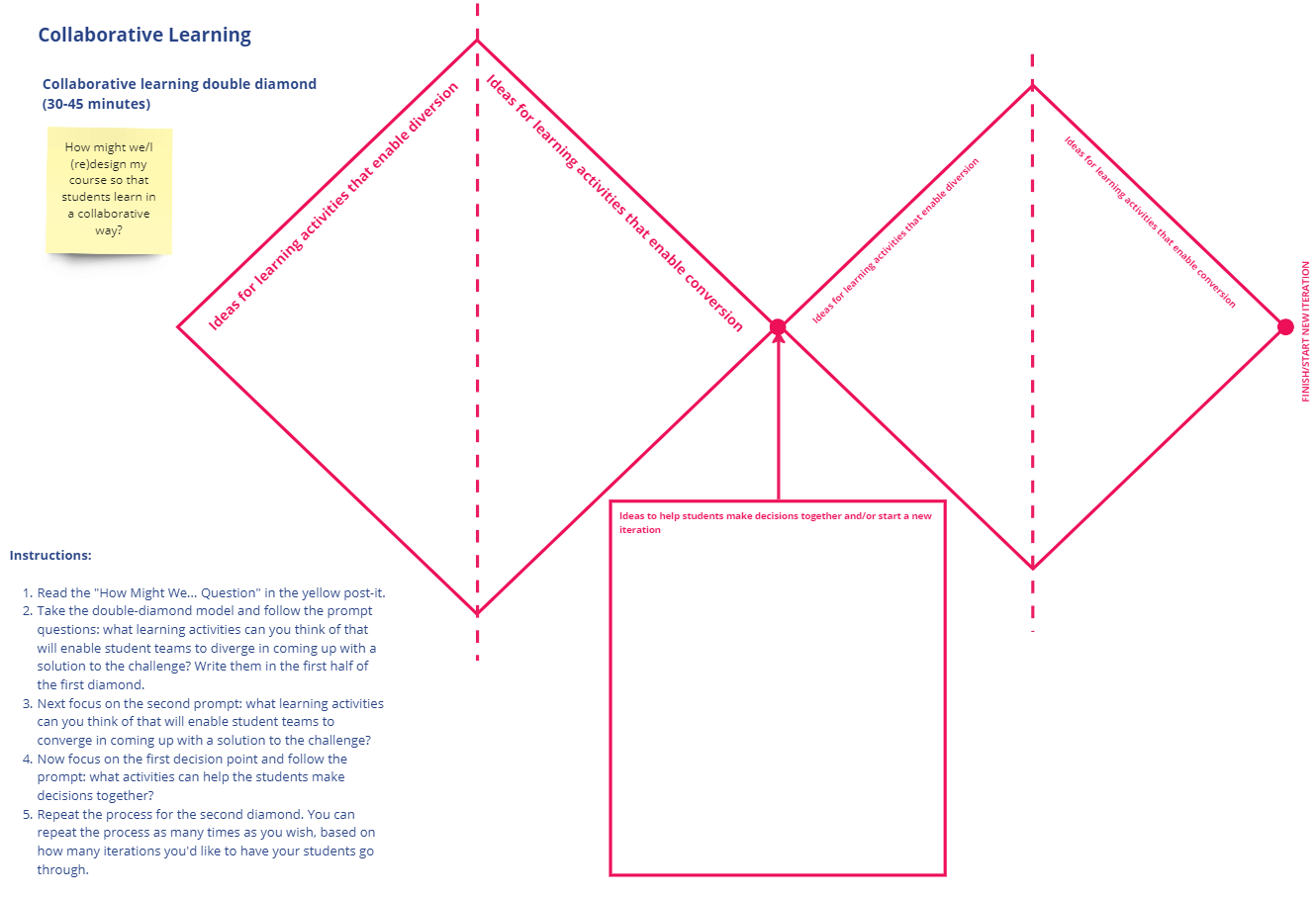 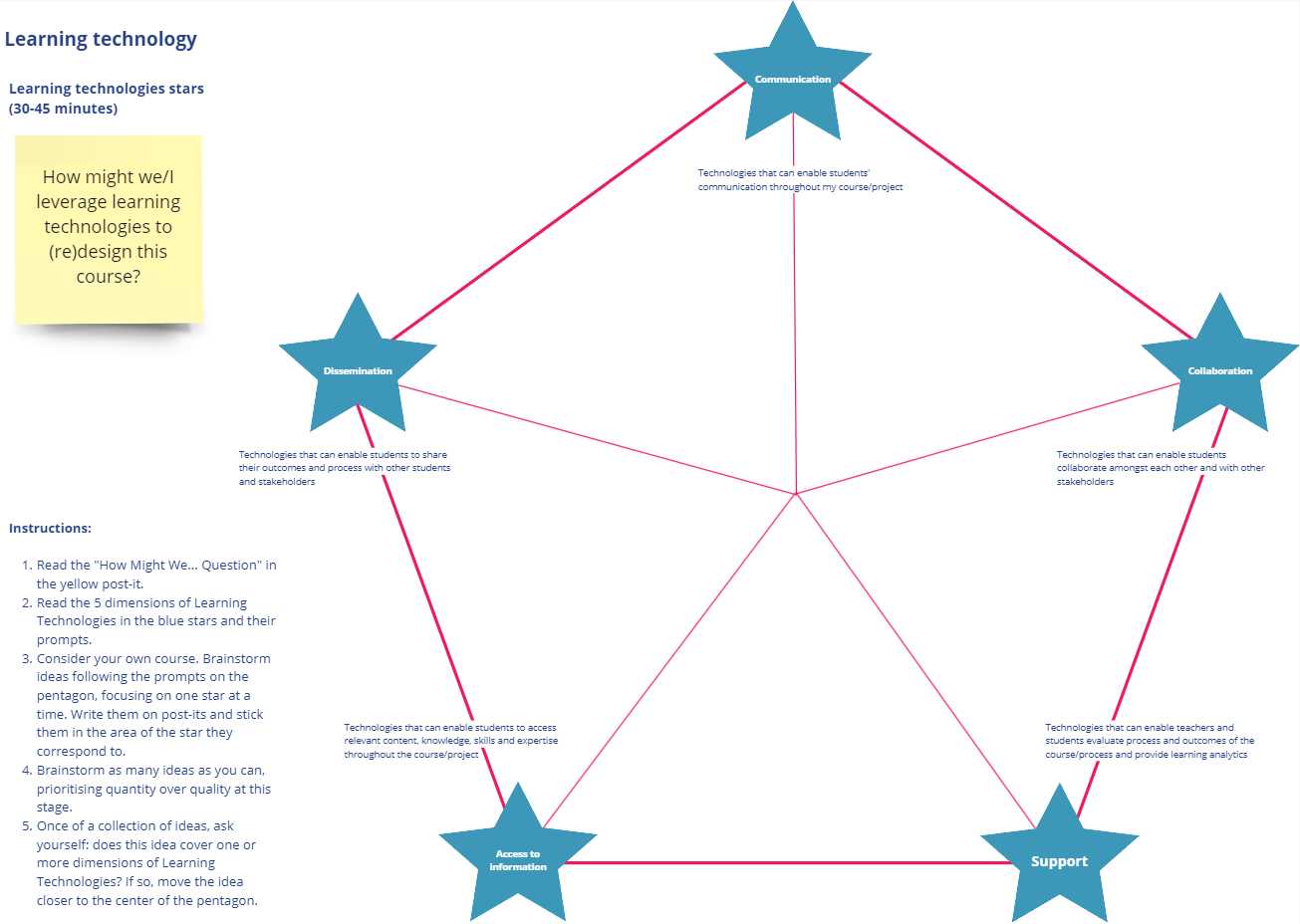 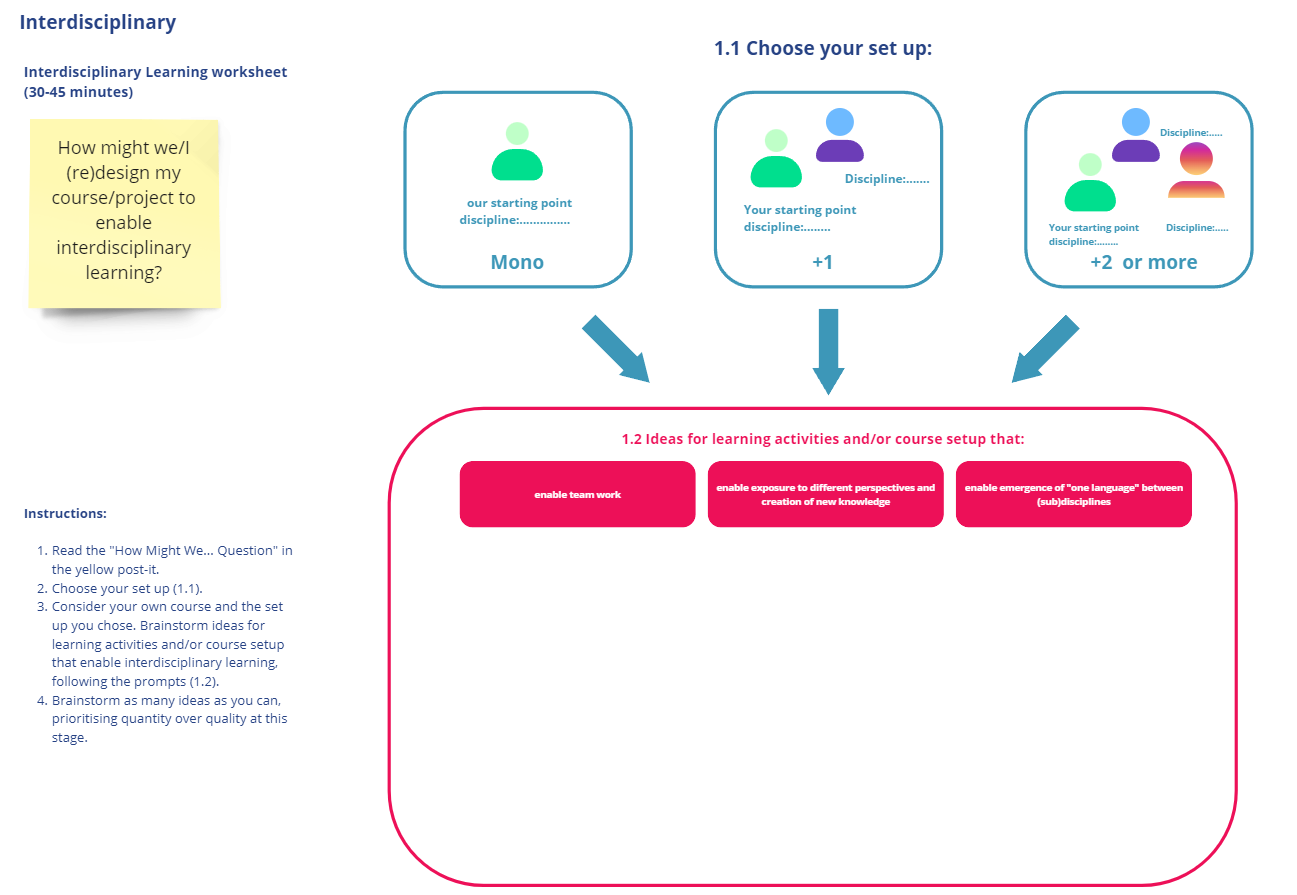 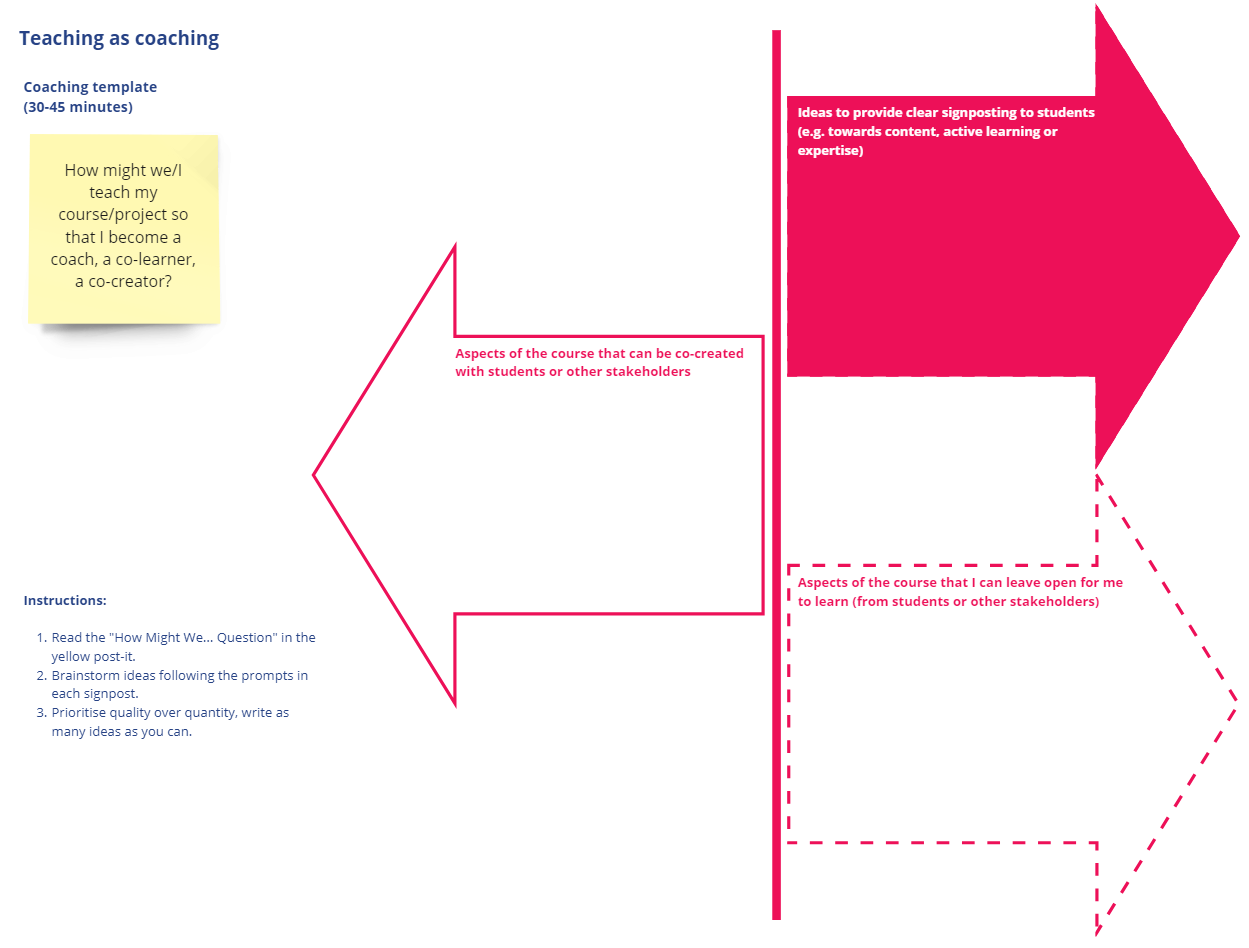 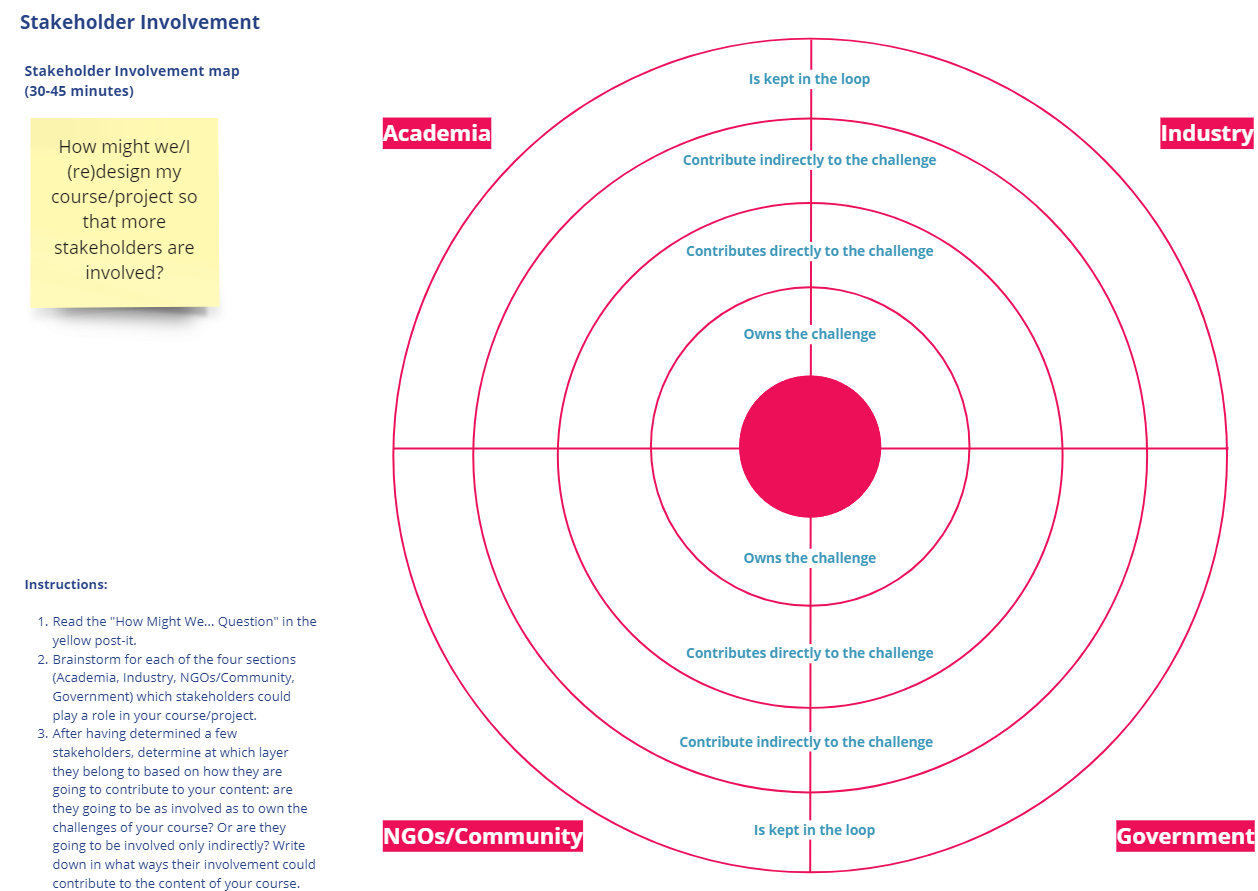 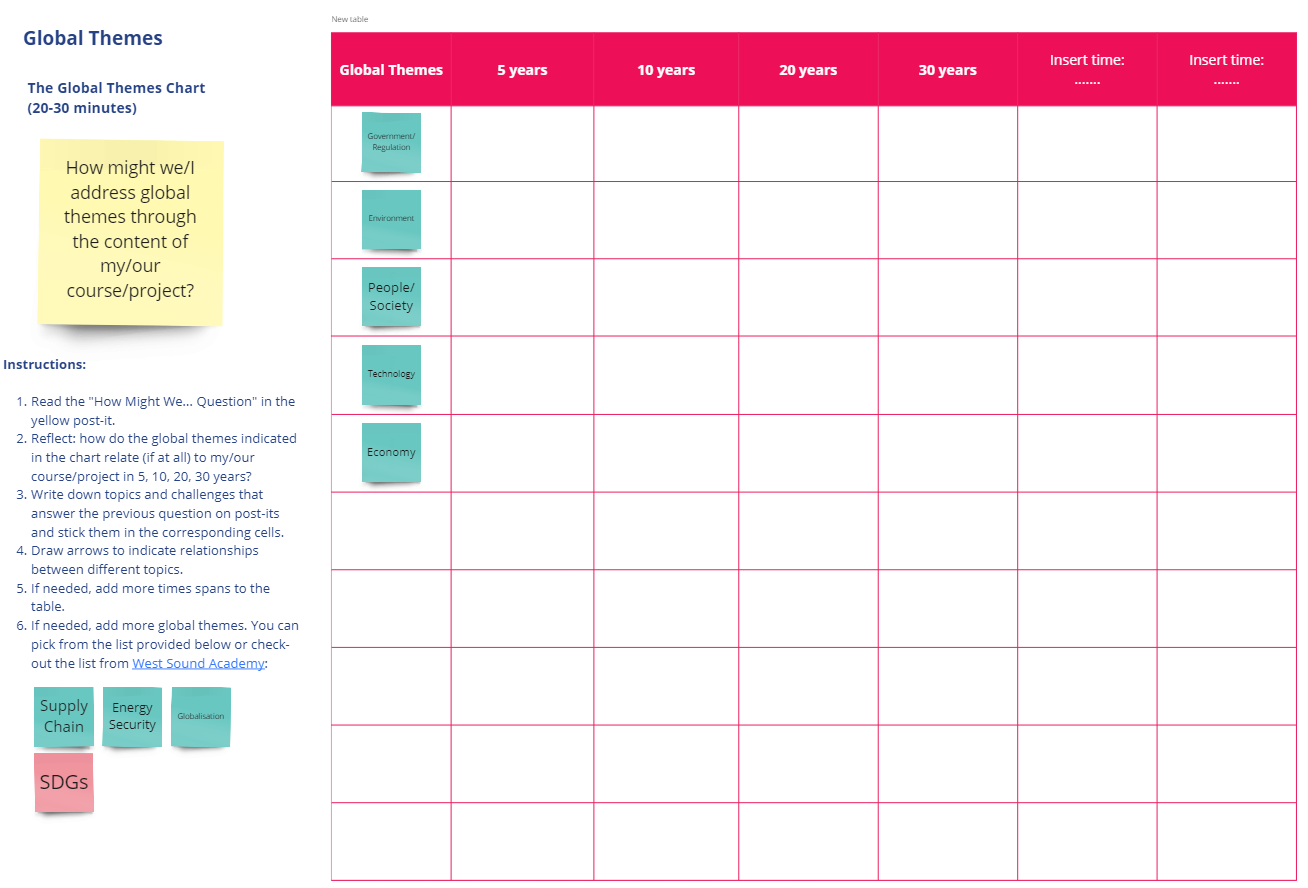 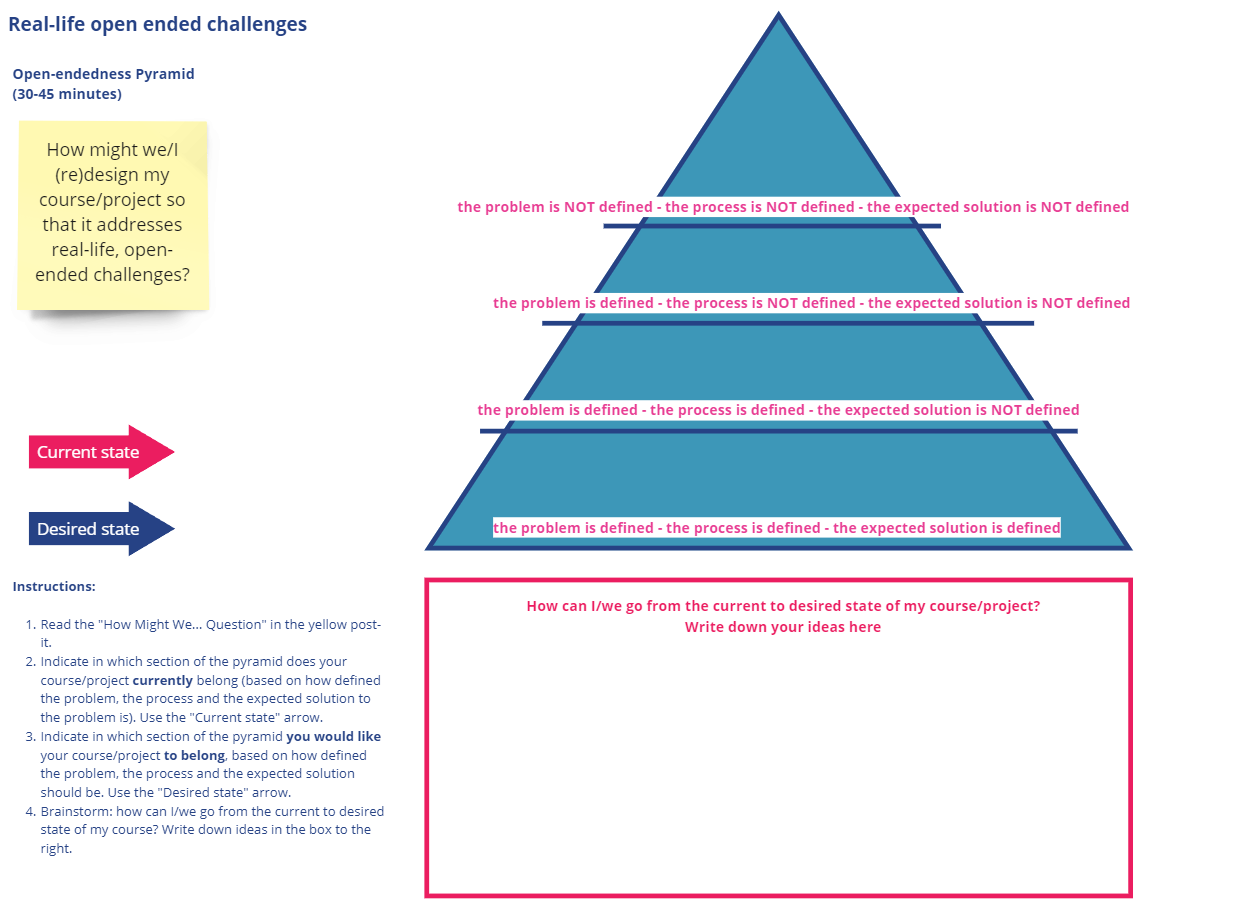 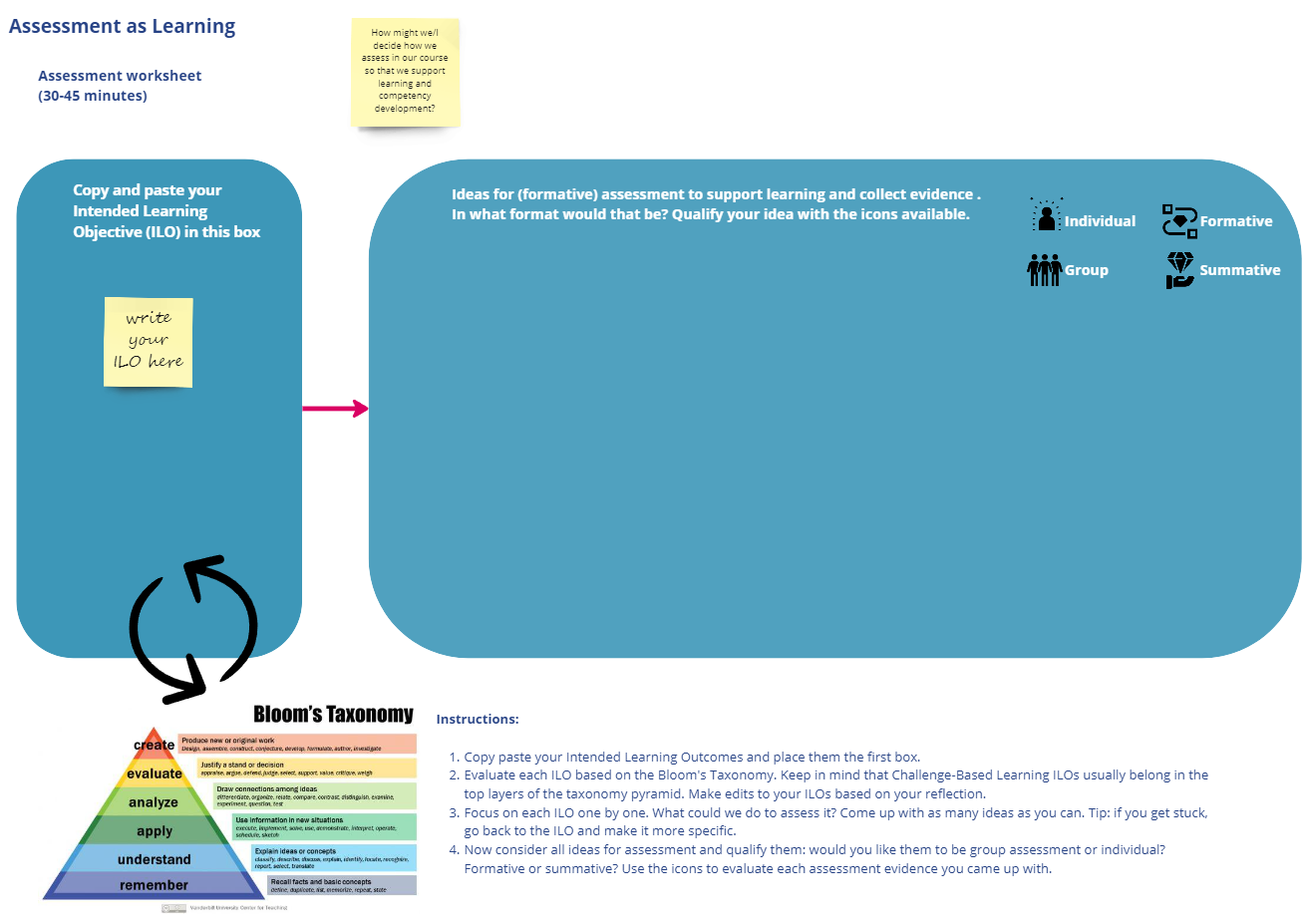 Intended Learning Outcomes (ILOs)Learning ActivitiesAssessmentChallengeMethods for designing by dimension
T-Shaped Professionals Interdisciplinarity Methods for designing by dimensionSelf-directed LearningCollaborative LearningLearning TechnologyTeaching as CoachingMethods for designing by dimensionAssessment as LearningMethods for designing by dimension Stakeholder InvolvementGlobal ThemesReal-life Open Ended Challenges